    Washington State Residency Requirement for Tuition & Fee Purposes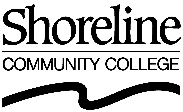 Shoreline Community College students who are classified as non-residents at the time of their admission may be eligible to establish residency for tuition and fee purposes. Students must be able to document their “intent” to establish Washington as their permanent domicile (residence) at least twelve (12) months prior to the start of the quarter for which they are applying. (RCW 28B.15.012 and WAC 250.18.030) Residence Questionnaire and supporting documentation will be accepted up the 30th calendar day of the quarter. Documentation required to make a decision must be submitted by the 30th calendar day of the quarter. Documents receive after the 30th day will be considered for the following quarter. If non-resident tuition was paid and the request is approved, the difference in tuition will be refunded. Note: Attendance at a Washington State college or university cannot be used as documentation of intent to establish Washington residency.To apply for resident status, the following are REQUIRED:The attached college and university Residence Questionnaire. It is essential that the questionnaire be filled   out completely and legibly.  Failure to do so may delay a decision on your behalf. Establish whether you will be applying as a financially independent or dependent student. Please note: spouses do not qualify as "dependents" for residency purposes. If independent, complete both sides of the questionnaire and provide copies of ALL applicable documents listed below. If dependent, complete the front side of the questionnaire; have your parent or legal guardian complete the reverse side and provide copies of ALL applicable documents listed below.  Please note: "legal guardian" requires court documents for verification.For non-citizen students, immigrant status must be confirmed prior to establishing Washington state resident status.  Therefore, non-  citizen independent students must provide  a copy  of one of the following:  their Resident Alien Card, front and back; 1-94 Departure Record stamped with either "temporary 1-551", "refugee"  or "asylum" status; A, E-3, G, H-1, I, K or L visa. The parent or legal guardian of a dependent non-citizen student must provide a copy of their immigrant document, not the student.REQUIRED DOCUMENTS IF APPLICABLE(Letter from employer or first pay stub.)                                                      first day of employment in Washington.All of the above-mentioned applicable documents are the minimum required to make a residency decision.  Upon review, additional documentation may be required.•    PRESUMPTION OF MOVE TO WASHINGTON FOR EDUCATIONAL PURPOSES (WAC 250.18.030)If you  (or  your  parent/legal guardian) attended a Washington institution for  more  than  six  hours per semester or quarter any time  during the  twelve months in  which you  are  establishing residency, state  law  presumes the  move to  the  state  to  be primarily for  educational purposes.  Therefore, the 12-month count will begin when ALL duties required of Washington residents have been completed. Those duties are identified above by an asterisk (*).Direct questions to Enrollment Services: residency@shoreline.edu Shoreline Community College							Residence Questionnaire16101 Greenwood Avenue N., Shoreline, WA 98133Directions: Fill out form, save as copy, print and return signed form to address above. Please print clearly and answer each question. Incomplete or illegible forms can not be considered and will be returned. Falsification or intentionally erroneous information is subject to perjury under the laws of the State of Washington, RCW 9A.72.085. All information will be kept confidential in accordance with the Family Educational Rights and Privacy Act of 1974. Once a domicile is established in Washington, it must continue for one year before you are eligible for resident tuition.Section 1Section 2Directions:	Do not leave any questions blank. No decision can be made unless all questions are completed and all required documentation is submitted.Section 3AG Form #151 – Revised 9/8/2009– AG Approval 4/19/02. Revised by HECB 6/2009, AG approval 6/10/2009, effective 7/01/2009. Name:Name:Name:Day Phone NumberDay Phone NumberFOR OFFICE USE ONLY(         )      (         )      TypeAddress (Street, State, Zip)Address (Street, State, Zip)Address (Street, State, Zip)Student ID NumberStudent ID NumberStatus	  DEP       	  INDEPE-mail AddressBirth City, State, CountryBirth City, State, CountryBirth Date		 AgeAge Today's DateLast high school attended _________________________________________  State ___________  Year Graduated _____________Last high school attended _________________________________________  State ___________  Year Graduated _____________Last high school attended _________________________________________  State ___________  Year Graduated _____________Last high school attended _________________________________________  State ___________  Year Graduated _____________Last high school attended _________________________________________  State ___________  Year Graduated _____________Effective DateFor what term are you now seeking 
residence classification?	Year 20___	 Fall	 Winter           Spring           SummerFor what term are you now seeking 
residence classification?	Year 20___	 Fall	 Winter           Spring           SummerFor what term are you now seeking 
residence classification?	Year 20___	 Fall	 Winter           Spring           SummerFor what term are you now seeking 
residence classification?	Year 20___	 Fall	 Winter           Spring           SummerFor what term are you now seeking 
residence classification?	Year 20___	 Fall	 Winter           Spring           Summer     Resident     Non-ResidentClass Standing:    Undergraduate       Graduate       Professional     School:       Class Standing:    Undergraduate       Graduate       Professional     School:       Class Standing:    Undergraduate       Graduate       Professional     School:       Class Standing:    Undergraduate       Graduate       Professional     School:       Class Standing:    Undergraduate       Graduate       Professional     School:       ____________________________________Residence Classification OfficerAt this Institution, you are or will be enrolled as a:	 New Student	 Continuing Student           Returning Former Student	If continuing or former student, give number of credit hours for which you were registered during each of the last three terms and identify each term by session and year:At this Institution, you are or will be enrolled as a:	 New Student	 Continuing Student           Returning Former Student	If continuing or former student, give number of credit hours for which you were registered during each of the last three terms and identify each term by session and year:At this Institution, you are or will be enrolled as a:	 New Student	 Continuing Student           Returning Former Student	If continuing or former student, give number of credit hours for which you were registered during each of the last three terms and identify each term by session and year:At this Institution, you are or will be enrolled as a:	 New Student	 Continuing Student           Returning Former Student	If continuing or former student, give number of credit hours for which you were registered during each of the last three terms and identify each term by session and year:At this Institution, you are or will be enrolled as a:	 New Student	 Continuing Student           Returning Former Student	If continuing or former student, give number of credit hours for which you were registered during each of the last three terms and identify each term by session and year:At this Institution, you are or will be enrolled as a:	 New Student	 Continuing Student           Returning Former Student	If continuing or former student, give number of credit hours for which you were registered during each of the last three terms and identify each term by session and year:Country of citizenship:      Country of citizenship:      5a. Do you hold permanent or temporary resident immigration status?	        Yes	 No 5a. Do you hold permanent or temporary resident immigration status?	        Yes	 No 5a. Do you hold permanent or temporary resident immigration status?	        Yes	 No 5a. Do you hold permanent or temporary resident immigration status?	        Yes	 No If not USA, answer 5a, 5b and 5c.If not USA, answer 5a, 5b and 5c.5b. Do you hold "Refugee-Parolee," "Conditional Entrant" or PRUCOL status?  Yes	  No5b. Do you hold "Refugee-Parolee," "Conditional Entrant" or PRUCOL status?  Yes	  No5b. Do you hold "Refugee-Parolee," "Conditional Entrant" or PRUCOL status?  Yes	  No5b. Do you hold "Refugee-Parolee," "Conditional Entrant" or PRUCOL status?  Yes	  No5c. Do you hold a visa classification of A, E, G, H-1, I, K, or L?                            Yes	    No5c. Do you hold a visa classification of A, E, G, H-1, I, K, or L?                            Yes	    No5c. Do you hold a visa classification of A, E, G, H-1, I, K, or L?                            Yes	    No5c. Do you hold a visa classification of A, E, G, H-1, I, K, or L?                            Yes	    NoNote:  An immigrant refugee, and the spouse and dependent children of such refugee, may be exempted from paying the nonresident tuition fees differential if the refugee (a) is on parole status, (b) has received an immigrant visa, or (c) has applied for U.S. citizenship.Note:  An immigrant refugee, and the spouse and dependent children of such refugee, may be exempted from paying the nonresident tuition fees differential if the refugee (a) is on parole status, (b) has received an immigrant visa, or (c) has applied for U.S. citizenship.If yes to any of the above, you must attach a copy of both sides of Resident Alien Card, Form I-94, or other documentation. (If you are not a citizen of the United States and do not hold permanent or temporary resident immigration status, "Refugee-Parolee", "Conditional Entrant", PRUCOL status or an A, E, G, H-1, I, K, or L visa, you can not be classified as a resident.)If yes to any of the above, you must attach a copy of both sides of Resident Alien Card, Form I-94, or other documentation. (If you are not a citizen of the United States and do not hold permanent or temporary resident immigration status, "Refugee-Parolee", "Conditional Entrant", PRUCOL status or an A, E, G, H-1, I, K, or L visa, you can not be classified as a resident.)If yes to any of the above, you must attach a copy of both sides of Resident Alien Card, Form I-94, or other documentation. (If you are not a citizen of the United States and do not hold permanent or temporary resident immigration status, "Refugee-Parolee", "Conditional Entrant", PRUCOL status or an A, E, G, H-1, I, K, or L visa, you can not be classified as a resident.)If yes to any of the above, you must attach a copy of both sides of Resident Alien Card, Form I-94, or other documentation. (If you are not a citizen of the United States and do not hold permanent or temporary resident immigration status, "Refugee-Parolee", "Conditional Entrant", PRUCOL status or an A, E, G, H-1, I, K, or L visa, you can not be classified as a resident.)Have you received financial assistance from a state governmental unit or agency during the past 12 months?
	 Yes	 NoHave you received financial assistance from a state governmental unit or agency during the past 12 months?
	 Yes	 NoIf yes, indicate state, agency, type of assistance, disbursement dates, etc.If yes, indicate state, agency, type of assistance, disbursement dates, etc.If yes, indicate state, agency, type of assistance, disbursement dates, etc.If yes, indicate state, agency, type of assistance, disbursement dates, etc.Will you be receiving state financial assistance during the next twelve months?	 Yes	 NoWill you be receiving state financial assistance during the next twelve months?	 Yes	 NoIf yes, indicate state, agency, type of assistance, disbursement dates, etc.If yes, indicate state, agency, type of assistance, disbursement dates, etc.If yes, indicate state, agency, type of assistance, disbursement dates, etc.If yes, indicate state, agency, type of assistance, disbursement dates, etc.Are you applying for resident status as a dependent student whose parent or court -appointed legal guardian has maintained a bona fide domicile in the State of Washington for at least one year?	 Yes	 NoIf yes, your parent or legal guardian must complete SECTION 3 of this form, providing proof of his/her Washington domicile and all requested supporting documentation. Verification of your dependent status must be documented by submitting a true and correct copy of your parent's or legal guardian's state and federal income tax return for the most recent tax year.  The extent of the disclosure required concerning the parent's or legal guardian's state and federal tax returns is limited to the listing of dependents claimed and the signature of the taxpayer and shall not require disclosure of financial information contained in the returns.Are you applying for resident status as a financially Independent student?	 Yes	 NoIf yes, you must complete Section 3 of this form and provide all requested supporting documentation.2a.  Student's Sworn Statement:I have not been and will not be claimed as an exemption for federal Income tax purposes by any person except myself or my spouse for the current calendar year and for the calendar year immediately prior to the year in which this application is made; and I have not received and will not receive financial assistance in cash or in kind of an amount equal to or greater than that which would qualify me to be claimed as an exemption for income tax purposes by any person except myself or my spouse during the current year and for the calendar year immediately prior to the year in which this application is made.       Signature _________________________________________________________________________________________________         Date ___________________________2a.  Student's Sworn Statement:I have not been and will not be claimed as an exemption for federal Income tax purposes by any person except myself or my spouse for the current calendar year and for the calendar year immediately prior to the year in which this application is made; and I have not received and will not receive financial assistance in cash or in kind of an amount equal to or greater than that which would qualify me to be claimed as an exemption for income tax purposes by any person except myself or my spouse during the current year and for the calendar year immediately prior to the year in which this application is made.       Signature _________________________________________________________________________________________________         Date ___________________________2b. To further substantiate your financial Independence, you are required to submit appropriate documentation.A true and correct copy of your state and federal income tax return for the calendar year immediately prior to the year in which this application is made.  If you did not file a state or federal income tax return because of minimal or no taxable income, documented information concerning the receipt of such nontaxable income must be submitted.A true and correct copy of your W2 form filed for the previous calendar year.Other documented financial resources. Such other resources may include but are not limited to, the sale of personal or real property, trust fund, state or financial assistance, gifts, or earnings of the spouse of a married student.If you are 24 or younger, provide a true and correct copy of the first and signature page of the state and federal tax return of your parents, legally appointed guardians, or person or persons who have legal custody of you for the calendar year immediately prior to the year in which this application is made. The extent of the disclosure required concerning the parent's or legal guardian's state and federal tax returns is limited to the listing of dependents claimed and the signature of the taxpayer and shall not require disclosure of financial information contained in the returns.2b. To further substantiate your financial Independence, you are required to submit appropriate documentation.A true and correct copy of your state and federal income tax return for the calendar year immediately prior to the year in which this application is made.  If you did not file a state or federal income tax return because of minimal or no taxable income, documented information concerning the receipt of such nontaxable income must be submitted.A true and correct copy of your W2 form filed for the previous calendar year.Other documented financial resources. Such other resources may include but are not limited to, the sale of personal or real property, trust fund, state or financial assistance, gifts, or earnings of the spouse of a married student.If you are 24 or younger, provide a true and correct copy of the first and signature page of the state and federal tax return of your parents, legally appointed guardians, or person or persons who have legal custody of you for the calendar year immediately prior to the year in which this application is made. The extent of the disclosure required concerning the parent's or legal guardian's state and federal tax returns is limited to the listing of dependents claimed and the signature of the taxpayer and shall not require disclosure of financial information contained in the returns.3.	Are you on active duty military stationed in the state of Washington or the spouse or dependent of such a person? 	 Yes    No3.	Are you on active duty military stationed in the state of Washington or the spouse or dependent of such a person? 	 Yes    NoDid you spend at least 75% of both your junior & senior years in a Washington state high school, and did you enroll in college within 6 months of leaving high school, and were your parents/legal guardians domiciled in Washington for at least 1 year within the 5-year period before you graduated from high school?                                                Yes     NoDid you spend at least 75% of both your junior & senior years in a Washington state high school, and did you enroll in college within 6 months of leaving high school, and were your parents/legal guardians domiciled in Washington for at least 1 year within the 5-year period before you graduated from high school?                                                Yes     NoThis section is being completed and signed by: Parent	 Legal Guardian      StudentThis section is being completed and signed by: Parent	 Legal Guardian      StudentThis section is being completed and signed by: Parent	 Legal Guardian      StudentThis section is being completed and signed by: Parent	 Legal Guardian      StudentThis section is being completed and signed by: Parent	 Legal Guardian      StudentThis section is being completed and signed by: Parent	 Legal Guardian      StudentDate of your arrival in Washington :Date of your arrival in Washington :Date of your arrival in Washington :Date of your arrival in Washington :Date of your arrival in Washington :Date of your arrival in Washington :Date of your arrival in Washington :Date of your arrival in Washington :Purpose of moving to Washington:Purpose of moving to Washington:Purpose of moving to Washington:Date you  took action to officially declare Washington as your permanent, legal domicile:Date you  took action to officially declare Washington as your permanent, legal domicile:Date you  took action to officially declare Washington as your permanent, legal domicile:Date you  took action to officially declare Washington as your permanent, legal domicile:Date you  took action to officially declare Washington as your permanent, legal domicile:Date you  took action to officially declare Washington as your permanent, legal domicile:Date you  took action to officially declare Washington as your permanent, legal domicile:Date you  took action to officially declare Washington as your permanent, legal domicile:List chronologically your employment and physical residence for the last two years giving exact information as requested below. If you were not employed, list your physical residence for the last two years. Attach additional page if necessary.List chronologically your employment and physical residence for the last two years giving exact information as requested below. If you were not employed, list your physical residence for the last two years. Attach additional page if necessary.List chronologically your employment and physical residence for the last two years giving exact information as requested below. If you were not employed, list your physical residence for the last two years. Attach additional page if necessary.List chronologically your employment and physical residence for the last two years giving exact information as requested below. If you were not employed, list your physical residence for the last two years. Attach additional page if necessary.List chronologically your employment and physical residence for the last two years giving exact information as requested below. If you were not employed, list your physical residence for the last two years. Attach additional page if necessary.List chronologically your employment and physical residence for the last two years giving exact information as requested below. If you were not employed, list your physical residence for the last two years. Attach additional page if necessary.List chronologically your employment and physical residence for the last two years giving exact information as requested below. If you were not employed, list your physical residence for the last two years. Attach additional page if necessary.List chronologically your employment and physical residence for the last two years giving exact information as requested below. If you were not employed, list your physical residence for the last two years. Attach additional page if necessary.List chronologically your employment and physical residence for the last two years giving exact information as requested below. If you were not employed, list your physical residence for the last two years. Attach additional page if necessary.List chronologically your employment and physical residence for the last two years giving exact information as requested below. If you were not employed, list your physical residence for the last two years. Attach additional page if necessary.List chronologically your employment and physical residence for the last two years giving exact information as requested below. If you were not employed, list your physical residence for the last two years. Attach additional page if necessary.List chronologically your employment and physical residence for the last two years giving exact information as requested below. If you were not employed, list your physical residence for the last two years. Attach additional page if necessary.List chronologically your employment and physical residence for the last two years giving exact information as requested below. If you were not employed, list your physical residence for the last two years. Attach additional page if necessary.List chronologically your employment and physical residence for the last two years giving exact information as requested below. If you were not employed, list your physical residence for the last two years. Attach additional page if necessary.List chronologically your employment and physical residence for the last two years giving exact information as requested below. If you were not employed, list your physical residence for the last two years. Attach additional page if necessary.List chronologically your employment and physical residence for the last two years giving exact information as requested below. If you were not employed, list your physical residence for the last two years. Attach additional page if necessary.List chronologically your employment and physical residence for the last two years giving exact information as requested below. If you were not employed, list your physical residence for the last two years. Attach additional page if necessary.Dates of EmploymentDates of EmploymentDates of EmploymentDates of EmploymentLocationLocationLocationLocationLocationOCCUPATIONOCCUPATIONOCCUPATIONOCCUPATIONOCCUPATIONOCCUPATIONOCCUPATIONhOME aDDRESSMo.	Day	Yr.Mo.	Day	Yr.Mo.	Day	Yr.Mo.	Day	Yr.City	StateCity	StateCity	StateCity	StateEmployer	Hrs/wkEmployer	Hrs/wkEmployer	Hrs/wkEmployer	Hrs/wkEmployer	Hrs/wkEmployer	Hrs/wkEmployer	Hrs/wkEmployer	Hrs/wkStreet	City	StateNote:     You must provide proof of your physical presence in Washington the past 12 months (e.g. copies of rent receipts, lease or home purchase agreements, cancelled rent  checks, letter from landlord, letter from employer, etc.).3. If you were out of Washington during the last 12 months, give dates, and reasons for your absence:Note:     You must provide proof of your physical presence in Washington the past 12 months (e.g. copies of rent receipts, lease or home purchase agreements, cancelled rent  checks, letter from landlord, letter from employer, etc.).3. If you were out of Washington during the last 12 months, give dates, and reasons for your absence:Note:     You must provide proof of your physical presence in Washington the past 12 months (e.g. copies of rent receipts, lease or home purchase agreements, cancelled rent  checks, letter from landlord, letter from employer, etc.).3. If you were out of Washington during the last 12 months, give dates, and reasons for your absence:Note:     You must provide proof of your physical presence in Washington the past 12 months (e.g. copies of rent receipts, lease or home purchase agreements, cancelled rent  checks, letter from landlord, letter from employer, etc.).3. If you were out of Washington during the last 12 months, give dates, and reasons for your absence:Note:     You must provide proof of your physical presence in Washington the past 12 months (e.g. copies of rent receipts, lease or home purchase agreements, cancelled rent  checks, letter from landlord, letter from employer, etc.).3. If you were out of Washington during the last 12 months, give dates, and reasons for your absence:Note:     You must provide proof of your physical presence in Washington the past 12 months (e.g. copies of rent receipts, lease or home purchase agreements, cancelled rent  checks, letter from landlord, letter from employer, etc.).3. If you were out of Washington during the last 12 months, give dates, and reasons for your absence:Note:     You must provide proof of your physical presence in Washington the past 12 months (e.g. copies of rent receipts, lease or home purchase agreements, cancelled rent  checks, letter from landlord, letter from employer, etc.).3. If you were out of Washington during the last 12 months, give dates, and reasons for your absence:Note:     You must provide proof of your physical presence in Washington the past 12 months (e.g. copies of rent receipts, lease or home purchase agreements, cancelled rent  checks, letter from landlord, letter from employer, etc.).3. If you were out of Washington during the last 12 months, give dates, and reasons for your absence:Note:     You must provide proof of your physical presence in Washington the past 12 months (e.g. copies of rent receipts, lease or home purchase agreements, cancelled rent  checks, letter from landlord, letter from employer, etc.).3. If you were out of Washington during the last 12 months, give dates, and reasons for your absence:Note:     You must provide proof of your physical presence in Washington the past 12 months (e.g. copies of rent receipts, lease or home purchase agreements, cancelled rent  checks, letter from landlord, letter from employer, etc.).3. If you were out of Washington during the last 12 months, give dates, and reasons for your absence:Note:     You must provide proof of your physical presence in Washington the past 12 months (e.g. copies of rent receipts, lease or home purchase agreements, cancelled rent  checks, letter from landlord, letter from employer, etc.).3. If you were out of Washington during the last 12 months, give dates, and reasons for your absence:Note:     You must provide proof of your physical presence in Washington the past 12 months (e.g. copies of rent receipts, lease or home purchase agreements, cancelled rent  checks, letter from landlord, letter from employer, etc.).3. If you were out of Washington during the last 12 months, give dates, and reasons for your absence:Note:     You must provide proof of your physical presence in Washington the past 12 months (e.g. copies of rent receipts, lease or home purchase agreements, cancelled rent  checks, letter from landlord, letter from employer, etc.).3. If you were out of Washington during the last 12 months, give dates, and reasons for your absence:Note:     You must provide proof of your physical presence in Washington the past 12 months (e.g. copies of rent receipts, lease or home purchase agreements, cancelled rent  checks, letter from landlord, letter from employer, etc.).3. If you were out of Washington during the last 12 months, give dates, and reasons for your absence:Note:     You must provide proof of your physical presence in Washington the past 12 months (e.g. copies of rent receipts, lease or home purchase agreements, cancelled rent  checks, letter from landlord, letter from employer, etc.).3. If you were out of Washington during the last 12 months, give dates, and reasons for your absence:Note:     You must provide proof of your physical presence in Washington the past 12 months (e.g. copies of rent receipts, lease or home purchase agreements, cancelled rent  checks, letter from landlord, letter from employer, etc.).3. If you were out of Washington during the last 12 months, give dates, and reasons for your absence:Note:     You must provide proof of your physical presence in Washington the past 12 months (e.g. copies of rent receipts, lease or home purchase agreements, cancelled rent  checks, letter from landlord, letter from employer, etc.).3. If you were out of Washington during the last 12 months, give dates, and reasons for your absence:dates of absencedates of absencedates of absencedates of absenceLocationLocationLocationLocationLocationLocationpurpose of absencepurpose of absencepurpose of absencepurpose of absencepurpose of absencepurpose of absencepurpose of absenceMo.	Day	Yr.Mo.	Day	Yr.Mo.	Day	Yr.Mo.	Day	Yr.City	StateCity	StateCity	StateCity	StateCity	StateCity	StateHave you ever registered to vote? Yes    NoHave you ever registered to vote? Yes    NoIf yes, attach a copy of your current voter's card.If yes, attach a copy of your current voter's card.If yes, attach a copy of your current voter's card.If yes, list date, city and state for your last two registrations.Date      	City      	State      	Date Voted       Date      	City      	State      	Date Voted       If yes, list date, city and state for your last two registrations.Date      	City      	State      	Date Voted       Date      	City      	State      	Date Voted       If yes, list date, city and state for your last two registrations.Date      	City      	State      	Date Voted       Date      	City      	State      	Date Voted       If yes, list date, city and state for your last two registrations.Date      	City      	State      	Date Voted       Date      	City      	State      	Date Voted       If yes, list date, city and state for your last two registrations.Date      	City      	State      	Date Voted       Date      	City      	State      	Date Voted       If yes, list date, city and state for your last two registrations.Date      	City      	State      	Date Voted       Date      	City      	State      	Date Voted       If yes, list date, city and state for your last two registrations.Date      	City      	State      	Date Voted       Date      	City      	State      	Date Voted       If yes, list date, city and state for your last two registrations.Date      	City      	State      	Date Voted       Date      	City      	State      	Date Voted       If yes, list date, city and state for your last two registrations.Date      	City      	State      	Date Voted       Date      	City      	State      	Date Voted       If yes, list date, city and state for your last two registrations.Date      	City      	State      	Date Voted       Date      	City      	State      	Date Voted       If yes, list date, city and state for your last two registrations.Date      	City      	State      	Date Voted       Date      	City      	State      	Date Voted       If yes, list date, city and state for your last two registrations.Date      	City      	State      	Date Voted       Date      	City      	State      	Date Voted       Do you own or use any motor vehicles, RV’s, boats or mobile homes?Do you own or use any motor vehicles, RV’s, boats or mobile homes?If yes, give type of vehicle, license number, state and dates of registry.  You must attach a copy of vehicle registration (not the title).If yes, give type of vehicle, license number, state and dates of registry.  You must attach a copy of vehicle registration (not the title).If yes, give type of vehicle, license number, state and dates of registry.  You must attach a copy of vehicle registration (not the title).If yes, give type of vehicle, license number, state and dates of registry.  You must attach a copy of vehicle registration (not the title).If yes, give type of vehicle, license number, state and dates of registry.  You must attach a copy of vehicle registration (not the title).If yes, give type of vehicle, license number, state and dates of registry.  You must attach a copy of vehicle registration (not the title).If yes, give type of vehicle, license number, state and dates of registry.  You must attach a copy of vehicle registration (not the title).If yes, give type of vehicle, license number, state and dates of registry.  You must attach a copy of vehicle registration (not the title).If yes, give type of vehicle, license number, state and dates of registry.  You must attach a copy of vehicle registration (not the title).If yes, give type of vehicle, license number, state and dates of registry.  You must attach a copy of vehicle registration (not the title).If yes, give type of vehicle, license number, state and dates of registry.  You must attach a copy of vehicle registration (not the title).If yes, give type of vehicle, license number, state and dates of registry.  You must attach a copy of vehicle registration (not the title).If yes, give type of vehicle, license number, state and dates of registry.  You must attach a copy of vehicle registration (not the title).If yes, give type of vehicle, license number, state and dates of registry.  You must attach a copy of vehicle registration (not the title).If yes, give type of vehicle, license number, state and dates of registry.  You must attach a copy of vehicle registration (not the title). Yes	 No Yes	 NoDo you have a valid driver's license?Do you have a valid driver's license?If yes, you must attach a copy of your current driver's license. If yes, you must attach a copy of your current driver's license. If yes, you must attach a copy of your current driver's license. If yes, you must attach a copy of your current driver's license. If yes, you must attach a copy of your current driver's license. If yes, in what state:If yes, in what state:If yes, in what state:If yes, in what state:If yes, in what state:When did you first obtain a driver's license in that state?Date      When did you first obtain a driver's license in that state?Date      When did you first obtain a driver's license in that state?Date      When did you first obtain a driver's license in that state?Date      When did you first obtain a driver's license in that state?Date       Yes	 No Yes	 NoPrevious driver's license? Yes    NoPrevious driver's license? Yes    NoPrevious driver's license? Yes    NoPrevious driver's license? Yes    NoPrevious driver's license? Yes    NoIf yes, in what state:If yes, in what state:If yes, in what state:If yes, in what state:If yes, in what state:When did you first obtain a driver's license in that state?Date      When did you first obtain a driver's license in that state?Date      When did you first obtain a driver's license in that state?Date      When did you first obtain a driver's license in that state?Date      When did you first obtain a driver's license in that state?Date      Do you have a bank account? Yes	 NoDo you have a bank account? Yes	 NoIf yes, please attach documentation of date you opened account.If yes, please attach documentation of date you opened account.If yes, please attach documentation of date you opened account.If yes, please attach documentation of date you opened account.If yes, please attach documentation of date you opened account.If yes, since what date?If yes, since what date?If yes, since what date?If yes, since what date?If yes, since what date?Have you ever paid      in-state tuition at any public institution of higher education? Yes	 NoHave you ever paid      in-state tuition at any public institution of higher education? Yes	 No8a. Have you ever attended a Washington college/university for more than 6 hours per term?     Yes   No8a. Have you ever attended a Washington college/university for more than 6 hours per term?     Yes   No8a. Have you ever attended a Washington college/university for more than 6 hours per term?     Yes   No8a. Have you ever attended a Washington college/university for more than 6 hours per term?     Yes   NoAre you a US Citizen? Yes	 NoAre you a US Citizen? Yes	 NoIf no, attach a copy of your Resident Alien Card, I-94 or other INS documentation.If no, attach a copy of your Resident Alien Card, I-94 or other INS documentation.If no, attach a copy of your Resident Alien Card, I-94 or other INS documentation.If no, attach a copy of your Resident Alien Card, I-94 or other INS documentation.If no, attach a copy of your Resident Alien Card, I-94 or other INS documentation.If no, attach a copy of your Resident Alien Card, I-94 or other INS documentation.If no, attach a copy of your Resident Alien Card, I-94 or other INS documentation.If no, attach a copy of your Resident Alien Card, I-94 or other INS documentation.If no, attach a copy of your Resident Alien Card, I-94 or other INS documentation.If no, attach a copy of your Resident Alien Card, I-94 or other INS documentation.If no, attach a copy of your Resident Alien Card, I-94 or other INS documentation.If no, attach a copy of your Resident Alien Card, I-94 or other INS documentation.If no, attach a copy of your Resident Alien Card, I-94 or other INS documentation.If no, attach a copy of your Resident Alien Card, I-94 or other INS documentation.If no, attach a copy of your Resident Alien Card, I-94 or other INS documentation.10.  List business or professional licenses (name & state of issue)10.  List business or professional licenses (name & state of issue)__________________________________________________________________________________________________________________________________________________________________________________________________________________________________________________________________________________________________________________________________________________________________________________________________________________________________________________________________________________________________________________________________________________________________________________________________________________________________________________________________________________________________________________________________________________________________________________________________________________________________________________________________________________________________________________________________________________________________________________________________________________________________________________________________________________________________________________________________________________________________________________________________________________________________________________________________________________________________________________________________________________________________________________________________________________________________________________________________________________________________________________________________________________________________________________________________________________________________________________________________________________________________________________Additional Comments:Additional Comments:Additional Comments:Additional Comments:Additional Comments:Additional Comments:Additional Comments:Additional Comments:Additional Comments:Additional Comments:Additional Comments:Additional Comments:Additional Comments:Additional Comments:Additional Comments:Additional Comments:Additional Comments:Statement of IntentStatement of IntentStatement of IntentI certify that I have declared Washington as my true, fixed, and permanent place of habitation.I certify that I have declared Washington as my true, fixed, and permanent place of habitation.I certify that I have declared Washington as my true, fixed, and permanent place of habitation.Signature of Parent (if completing SECTION 3) _____________________________________________ Date ____________________Signature of Parent (if completing SECTION 3) _____________________________________________ Date ____________________Signature of Parent (if completing SECTION 3) _____________________________________________ Date ____________________Signature of Parent (if completing SECTION 3) _____________________________________________ Date ____________________Signature of Parent (if completing SECTION 3) _____________________________________________ Date ____________________Signature of Parent (if completing SECTION 3) _____________________________________________ Date ____________________Signature of Parent (if completing SECTION 3) _____________________________________________ Date ____________________Signature of Parent (if completing SECTION 3) _____________________________________________ Date ____________________Signature of Parent (if completing SECTION 3) _____________________________________________ Date ____________________Signature of Parent (if completing SECTION 3) _____________________________________________ Date ____________________Signature of Parent (if completing SECTION 3) _____________________________________________ Date ____________________Signature of Parent (if completing SECTION 3) _____________________________________________ Date ____________________Signature of Parent (if completing SECTION 3) _____________________________________________ Date ____________________Signature of Parent (if completing SECTION 3) _____________________________________________ Date ____________________CERTIFICATIONCERTIFICATIONCERTIFICATIONParent Address (Street, City, State)  ____________________________________________________________________________________________________________________Parent Address (Street, City, State)  ____________________________________________________________________________________________________________________Parent Address (Street, City, State)  ____________________________________________________________________________________________________________________Parent Address (Street, City, State)  ____________________________________________________________________________________________________________________Parent Address (Street, City, State)  ____________________________________________________________________________________________________________________Parent Address (Street, City, State)  ____________________________________________________________________________________________________________________Parent Address (Street, City, State)  ____________________________________________________________________________________________________________________Parent Address (Street, City, State)  ____________________________________________________________________________________________________________________Parent Address (Street, City, State)  ____________________________________________________________________________________________________________________Parent Address (Street, City, State)  ____________________________________________________________________________________________________________________Parent Address (Street, City, State)  ____________________________________________________________________________________________________________________Parent Address (Street, City, State)  ____________________________________________________________________________________________________________________Parent Address (Street, City, State)  ____________________________________________________________________________________________________________________Parent Address (Street, City, State)  ____________________________________________________________________________________________________________________I certify under penalty of perjury under the laws of the State of Washington, RCW 9A.72.085 that the foregoing and all supporting documentation are true and correct.I certify under penalty of perjury under the laws of the State of Washington, RCW 9A.72.085 that the foregoing and all supporting documentation are true and correct.I certify under penalty of perjury under the laws of the State of Washington, RCW 9A.72.085 that the foregoing and all supporting documentation are true and correct.Signature of Student _________________________________________________________________Date _____________________Signature of Student _________________________________________________________________Date _____________________Signature of Student _________________________________________________________________Date _____________________Signature of Student _________________________________________________________________Date _____________________Signature of Student _________________________________________________________________Date _____________________Signature of Student _________________________________________________________________Date _____________________Signature of Student _________________________________________________________________Date _____________________Signature of Student _________________________________________________________________Date _____________________Signature of Student _________________________________________________________________Date _____________________Signature of Student _________________________________________________________________Date _____________________Signature of Student _________________________________________________________________Date _____________________Signature of Student _________________________________________________________________Date _____________________Signature of Student _________________________________________________________________Date _____________________Signature of Student _________________________________________________________________Date _____________________